Линейка на тему:«Знай правила дорожного движения как таблицу умножения»Цель. Воспитывать у детей чувство дисциплинированности, добиваться, чтобы соблюдение правил безопасности поведения  на улицах и дорогах стало для них привычкой.Ведущий:   Ребята, сегодня мы проводим линейку по правилам дорожного движения «Знайте правила движения, как таблицу умножения».Мы живем в красивом городе с зелеными широкими улицами. По ним движется много легковых и грузовых машин, едут троллейбусы, автобусы. И никто никому не мешает, потому что на дорогах и улицах, как и в школе, есть свои правила.Уч-к:  О правилах движения           Сейчас мы вам расскажем.           Что можно и нельзя            Всё это вам покажем.Ведущий: Прежде всего вы должны знать, что дорога делится на две части: проезжая часть (по ней движутся машины) и тротуар (по тротуару ходят пешеходы).Уч-к:  Объяснить надо запросто,           Будь ты юн или стар:           Мостовая для транспорта,           Для тебя - тротуар! Ведущий: Пешеходы должны двигаться по тротуарам или пешеходным дорожкам, а при их отсутствии по обочине.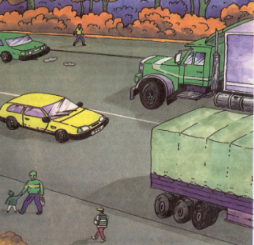 Уч-к: Ходить по тротуару  надо,          Придерживаясь правой стороны.          Все будьте правилу верны!          Держитесь правой стороны.Уч-к:  По загородной дороге пешеходы должны идти навстречу идущему транспорту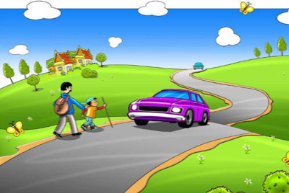 Уч-к:  Кто главный на дороге?                 Конечно светофор!              Какую же работу            Выполняет он?Уч-к: 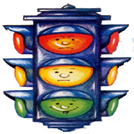 Если свет зажёгся красный –Значит, двигаться опасно.Жёлтый свет – предупрежденьеЖди сигнала для движенья.Свет зелёный говорит:«Проходите, путь открыт»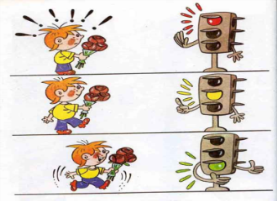 Уч-к:Как выполнишь без спораСигналы светофора,Домой и в школу попадешь,Конечно, очень скоро.Ведущий:   Переходить улицу надо только в тех местах, где имеются дорожка пешехода или указатели перехода. 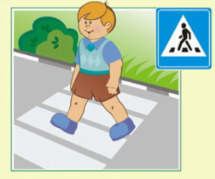   Уч-к: Там, где шумный перекрёсток,             Где машин не сосчитать,             Перейти не так уж просто,                                         Если правила не знать.             Иди через улицу там, пешеход,             Где знаком указан тебе «Переход».Ведущий:  При переходе улицы с двусторонним движением сначала посмотрите налево, а дойдя до середины – направо.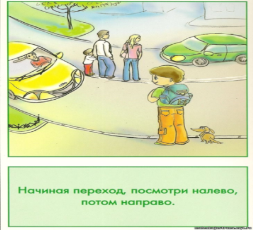 Уч-к:    Где улицу надо тебе перейти –             О правиле помни простом:             С вниманьем налево сперва посмотри,             Направо взгляни потом.Уч-к:  Не перебегайте дорогу перед близко идущим транспортом, помните, что транспорт сразу остановить нельзя.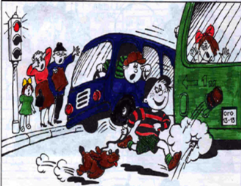 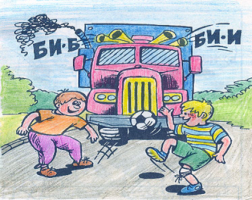 Ведущий:  Вы должны знать, что играть на тротуаре или проезжей части улицы нельзя, это опасно. Уч-к: Напомни ротозею строго:«Стоп! Здесь проезжая дорога!Кто так на улице резвится,Потом окажется в больнице.Уч-к:  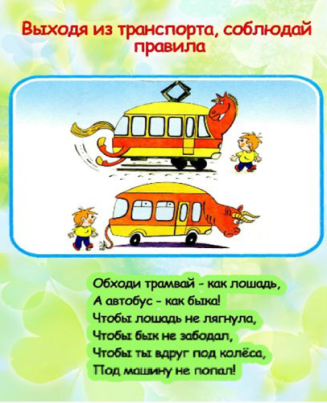 Ведущий: Главными помощниками  на улицах и дорогах являются дорожные знаки: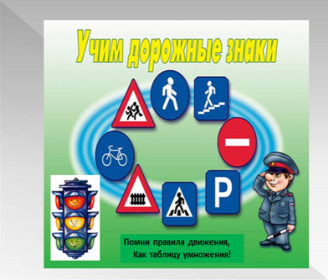 Уч-к:  А знаки дорожные – наши друзья.           Без них на дороге нам просто нельзя.            Дорожные знаки везде на пути…            И едешь смелее, и легче идти.Уч-ся:  Если в знаке пешеход, (показать знак)То – дорожный переход.Пешеход, пешеход, Помни ты про переход.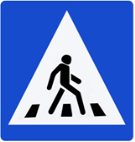  На асфальте есть полоски,И на знаке есть полоски.Вы запомните одно:Только здесь по «зебре» этой,На сигнал зеленый детямПроходить разрешено!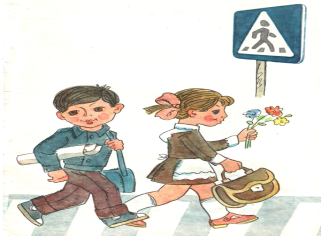 Ну, а если в красном кругеПеречеркнут пешеход,Значит, где-нибудь в округеПоищи-ка переход!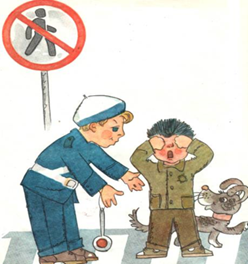 Подземный, надземный, (картинки)     Похожий на зебру.Знай, что только переходОт беды тебя спасет!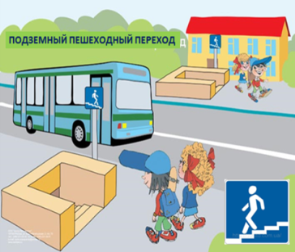 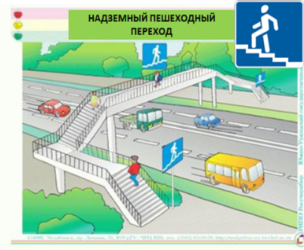 Вот красный круг, а в нем машина,Трактор  иль велосипед,Или прицеп к машине длинный,Им проезда вовсе нет!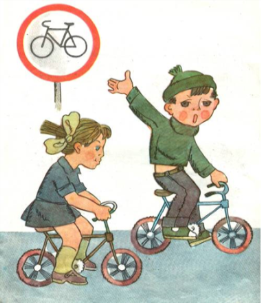 Велосипед на синем диске-Катайтесь, велосипедисты!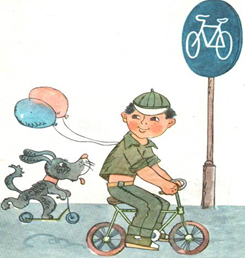    Знак «Запрещающий».   Здесь не ходят пешеходы.    Говорит им знак одно:  "Вам ходить запрещено!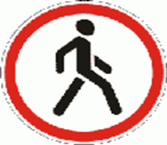  Место остановки автобуса, троллейбуса, трамвая             В этом месте пешеход             Терпеливо транспорт ждет.             Он пешком устал шагать,             Хочет пассажиром стать.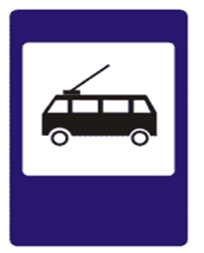            Знаки дорожные           Дают всем совет:           Следуйте нам строго           Спасём мы вас от бед. Все:     Помни правила движения,              Как таблицу умножения.